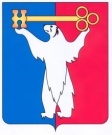 АДМИНИСТРАЦИЯ ГОРОДА НОРИЛЬСКАКРАСНОЯРСКОГО КРАЯПОСТАНОВЛЕНИЕ12.01.2020                                             г. Норильск             		                          № 07О внесении изменений в постановление Администрации города Норильска                         от 26.08.2019 № 374 	В соответствии с Федеральным законом от 26.07.2019 № 199-ФЗ «О внесении изменений в Бюджетный кодекс Российской Федерации в части совершенствования государственного (муниципального) финансового контроля, внутреннего финансового контроля и внутреннего финансового аудита», Федеральным законом от 27.12.2019 № 449-ФЗ «О внесении изменений в Федеральный закон «О контрактной системе в сфере закупок товаров, работ, услуг для обеспечения государственных и муниципальных нужд», руководствуясь Уставом муниципального образования город Норильск,  постановляю:Внести в постановление Администрации города Норильска от 26.08.2019       № 374 «Об утверждении Стандарта осуществления внутреннего муниципального финансового контроля контрольно-ревизионным отделом Администрации города Норильска» (далее – Постановление) следующие изменения:В наименовании, в пункте 1 Постановления слово «стандарт» в соответствующих падежах заменить словами «ведомственный стандарт» в соответствующих падежах.Внести в Стандарт осуществления внутреннего муниципального финансового контроля контрольно-ревизионным отделом Администрации города Норильска, утвержденный Постановлением (далее – Стандарт), следующие изменения:2.1. В наименовании, по всему тексту Стандарта и приложений к нему слово «стандарт» в соответствующих падежах заменить словами «ведомственный стандарт» в соответствующих падежах.2.2. В пункте 1.1 Стандарта слова «постановлением Администрации города Норильска «Об утверждении Порядка осуществления полномочий контрольно-ревизионным отделом Администрации города Норильска по внутреннему муниципальному финансовому контролю» (далее – Порядок осуществления полномочий)» заменить словами «федеральными стандартами внутреннего государственного (муниципального) финансового контроля, утвержденными нормативными правовыми актами Правительства Российской Федерации.».2.3 .В абзаце втором пункта 1.2 Стандарта слова «части организации и проведения проверок, ревизий, обследований, проводимых в рамках контрольных мероприятий» заменить словами «случаях, предусмотренных федеральными стандартами, утвержденными нормативными правовыми актами Правительства Российской Федерации.».В пункте 1.3 Стандарта после слов «»Об общих принципах организации местного самоуправления в Российской Федерации»» дополнить словами «, Федеральным законом 05.04.2013 № 44-ФЗ «О контрактной системе в сфере закупок товаров, работ, услуг для обеспечения государственных и муниципальных нужд». Пункт 1.4 Стандарта изложить в следующей редакции:«1.4. Понятия и термины, используемые в настоящем Ведомственном стандарте, применяются в значениях, определенных Бюджетных кодексом Российской Федерации, федеральными стандартами внутреннего государственного (муниципального) финансового контроля, утвержденными нормативными правовыми актами Правительства Российской Федерации и иными нормативными правовыми актами.». В пункте 1.5 Стандарта слова «законности, объективности, эффективности, независимости, профессиональной компетентности, достоверности результатов и гласности» заменить словами «, установленных федеральным стандартом внутреннего государственного (муниципального) финансового контроля «Принципы контрольной деятельности органов внутреннего государственного (муниципального) финансового контроля, утвержденным постановлением Правительства Российской Федерации.».В пункте 1.7 Стандарта:2.7.1. В абзаце третьем слова «организацию осуществления» заменить словом «осуществление».В абзаце четвертом слова «участие в проведении» заменить словом «проведение». Пункты 1.9, 1.10 Стандарта исключить.Пункты 2.1 – 2.4 Стандарта изложить в следующей редакции:«2.1. Отдел осуществляет планирование контрольных мероприятий в соответствии с федеральным стандартом внутреннего государственного (муниципального) финансового контроля «Планирование проверок, ревизий и обследований», утвержденным постановлением Правительства Российской Федерации.2.2. Начальник Отдела представляет Главе города Норильска проект Плана контрольных мероприятий на следующий календарный год, который подлежит утверждению распоряжением Администрации города Норильска, издаваемым Главой города Норильска, не позднее 25 декабря текущего календарного года.2.3. В утвержденный План контрольных мероприятий, в случаях, установленных федеральным стандартом внутреннего государственного (муниципального) финансового контроля «Планирование проверок, ревизий и обследований», утвержденным постановлением Правительства Российской Федерации, могут вноситься изменения на основании распоряжения Администрации города Норильска, издаваемого Главой города Норильска.».2.4. План контрольных мероприятий (с учетом изменений) в течение 8 рабочих дней со дня его утверждения (внесения изменений) подлежит размещению на официальном сайте муниципального образования город Норильск в информационно-телекоммуникационной сети Интернет.».Пункты 2.5 – 2.14 Стандарта исключить.Наименование главы 3 Стандарта изложить в следующей редакции:«3. Назначение, подготовка, проведение и оформление результатов контрольного мероприятия».Пункты 3.1 – 3.11 Стандарта изложить в следующей редакции:«3.1. Назначение контрольного мероприятия и подготовка к его проведению осуществляется на основании федерального стандарта внутреннего государственного (муниципального) финансового контроля «Проведение проверок, ревизий, обследований и оформление их результатов», утвержденного постановлением Правительства Российской Федерации (далее – федеральный стандарт «Проведение проверок, ревизий, обследований и оформление их результатов»).3.2. Решение о назначении контрольного мероприятия оформляется распоряжением Администрации города Норильска, изданным Главой города Норильска, в котором указывается информация, определенная пунктом 12 федерального стандарта «Проведение проверок, ревизий, обследований и оформление их результатов».3.3. Внесение изменений в распоряжение о назначении контрольного мероприятия может осуществляться по решению Главы города Норильска в форме распоряжения Администрации города Норильск, издаваемого Главой города Норильска, на основании мотивированного обращения начальника Отдела в отношении сведений, определенных пунктом 13 федерального стандарта «Проведение проверок, ревизий, обследований и оформление их результатов».3.4. Руководитель контрольного мероприятия до начала контрольного мероприятия составляет и подписывает рабочий план контрольного мероприятия (далее – рабочий план) и знакомит участников проверки (ревизии), обследования с его содержанием. В рабочем плане указывается метод контрольного мероприятия, наименование Объекта контроля, тема и проверяемый период проверки, перечень вопросов, подлежащих изучению каждым участником проверочной (ревизионной) группы и срок предоставления заключения, оформленного по результатам изучения вопросов, установленных рабочим планом.».3.5. В случае изменения состава проверочной (ревизионной) группы, перечня основных вопросов, подлежащих изучению в ходе проведения контрольного мероприятия, в рабочий план вносятся изменения посредством составления дополнения или изменения к рабочему плану. 3.6. При проведении контрольного мероприятия одним должностным лицом Отдела рабочий план не составляется.3.7. В ходе проведения контрольного мероприятия могут осуществляться контрольные действия, организовываться экспертизы.3.8. Запросы Объекту контроля, уведомления о проведении контрольного мероприятия, акт по фактам непредставления (несвоевременного представления) информации, документов, материалов и пояснений, акт встречной проверки, акт осмотра, акт пересчета, акт контрольного замера (обмера), ведомость к акту контрольного замера (обмера) составляются по формам согласно приложениям       №№ 1 - 8 к настоящему Ведомственному стандарту.3.9. Оформление результатов ревизий, встречных проверок, обследований, назначенных в соответствии с пунктами 36 и 42 федерального стандарта «Проведение проверок, ревизий, обследований и оформление их результатов», осуществляется в срок не более 15 рабочих дней со дня окончания контрольных действий, оформление результатов иных обследований осуществляется не позднее последнего дня срока проведения обследования.3.10. При выявлении однородных нарушений может быть дана их обобщенная характеристика (детальная информация обо всех выявленных нарушениях может формироваться с использованием приложений к акту, заключению).3.11. Должностные лица Отдела, участвующие в проведении контрольного мероприятия, в сроки, установленные рабочим планом контрольного мероприятия, обязаны подготовить и передать руководителю контрольного мероприятия заключение, составленное по результатам проверки порученных вопросов. Заключение должно содержать перечень вопросов, по которым было осуществлено контрольное мероприятие, а также описание выявленных нарушений и недостатков.Каждое нарушение (недостаток), описанное в заключении и выявленное на основании исследования документов, должно быть подтверждено соответствующим документом (его копией).В случае истребования в ходе контрольного мероприятия письменных пояснений (объяснений) работников Объекта контроля указанные пояснения также должны быть приложены к заключению.Заключение подписывается составившим его должностным лицом Отдела. За достоверность изложенной в заключении информации должностные лица, участвующие в проведении контрольного мероприятия, составившие их, несут персональную ответственность.Требования к содержанию заключения в части описания выявленных нарушений и недостатков аналогичны требованиям, предъявляемым к акту (заключению), составляемому по результатам контрольного мероприятия, установленным федеральным стандартом «Проведение проверок, ревизий, обследований и оформление их результатов.».Пункты 3.12 – 3.19 Стандарта исключить.Главы 4, 5, включая пункты 4.1 – 4.22, 5.1 – 5.4, 5.4.1 – 5.4.11, 5.5 – 5.22, Стандарта исключить.Пункты 6.1 – 6.10 Стандарта изложить в следующей редакции: «6.1. Реализация результатов контрольных мероприятий осуществляется в соответствии с федеральным стандартом внутреннего государственного (муниципального) финансового контроля «Реализация результатов проверок, ревизий и обследований», утвержденным постановлением Правительства Российской Федерации.6.2. Акт проверки (ревизии), возражения Объекта контроля на акт проверки (ревизии) (при их наличии), а также иные материалы проверки (ревизии) подлежат рассмотрению начальником Отдела, по результатам которого принимается одно или несколько решений:о наличии или об отсутствии оснований для направления представления и (или) предписания Объекту контроля;о наличии или об отсутствии оснований для направления информации в правоохранительные органы, органы прокуратуры и иные государственные (муниципальные) органы;о наличии или об отсутствии оснований для назначения внеплановой выездной проверки (ревизии) (далее - повторная проверка (ревизия), в том числе при наличии:письменных возражений от Объекта контроля и представленных Объектом контроля дополнительных документов, относящихся к проверенному периоду, влияющих на выводы по результатам проведения проверки (ревизии);признаков нарушений, которые не могут в полной мере быть подтверждены в рамках проведенной проверки (ревизии).6.3. Заключение, составленное по результатам обследования, возражения Объекта контроля на него (при их наличии), а также иные материалы обследования подлежат рассмотрению начальником Отдела, по результатам которого может быть принято решение о проведении внеплановой выездной проверки (ревизии).6.4. Акт, заключение и иные материалы контрольного мероприятия подлежат рассмотрению начальником Отдела в срок не более 50 рабочих дней со дня подписания акта, заключения.Результаты повторной проверки (ревизии) рассматриваются в совокупности с результатами проверки (ревизии), по результатам которой принято решение о назначении повторной проверки (ревизии).По результатам повторной проверки (ревизии) не может быть принято повторное решение о назначении внеплановой выездной проверки (ревизии) в отношении одного и того же Объекта контроля, темы проверки и проверяемого периода.6.5. На основании решения начальника Отдела принятого по результатам рассмотрения акта проверки (ревизии), а также иных материалов проверки (ревизии), результатов повторной проверки (ревизии), о наличии оснований для направления представления и (или) предписания Объекту контроля и (или) о наличии оснований для направления информации в правоохранительные органы, органы прокуратуры и иные государственные (муниципальные) органы должностные лица органа контроля, ответственные за проведение контрольного мероприятия, при отсутствии оснований для назначения повторной проверки (ревизии) обеспечивают подготовку и направление:представления и (или) предписания Объекту контроля;информации в правоохранительные органы, органы прокуратуры и иные государственные (муниципальные) органы.6.6. Порядок направления копий предписания (представления) главному распорядителю бюджетных средств, в случае если Объект контроля является подведомственным ему получателем бюджетных средств, органу местного самоуправления, осуществляющему функции и полномочия учредителя, в случае, если Объект контроля является бюджетным или автономным учреждением идентичен порядку направления Объекту контроля копии акта (заключения) по результатам контрольного мероприятия, установленному пунктом 9 федерального стандарта «Проведение проверок, ревизий, обследований и оформление их результатов». 6.7. Обжалование представлений и предписаний Отдела осуществляется:в досудебном порядке в соответствии с федеральным стандартом внутреннего государственного (муниципального) финансового контроля «Правила досудебного обжалования решений и действий (бездействия) органов внутреннего государственного (муниципального) финансового контроля и их должностных лиц», утвержденным постановлением Правительства Российской Федерации;в судебном порядке по правилам, установленным законодательством Российской Федерации.6.8. Жалобы на решения Отдела (его должностных лиц), действия (бездействие) должностных лиц Отдела рассматривает и принимает по ним решение начальник Отдела, в порядке, предусмотренном федеральным стандартом внутреннего государственного (муниципального) финансового контроля «Правила досудебного обжалования решений и действий (бездействия) органов внутреннего государственного (муниципального) финансового контроля и их должностных лиц», утвержденным постановлением Правительства Российской Федерации.6.9. Одновременно с принятием решения, указанного в пункте 6.2 настоящего Ведомственного стандарта, начальник Отдела утверждает отчет о результатах контрольного мероприятия, в который включаются все отраженные в акте (заключении) нарушения, выявленные при проведении контрольного мероприятия. Отчет о результатах контрольного мероприятия подписывается руководителем контрольного мероприятия, должностными лицами Отдела, проводившими проверку.6.10. Отчет о результатах контрольного мероприятия с приложением копии акта (заключения) направляется начальником Отдела Главе города Норильска в течение 5 рабочих дней со дня его утверждения начальником Отдела.Дополнить Стандарт пунктом 6.11 следующего содержания: «6.11. В отчете указывается краткая характеристика проведенного контрольного мероприятия и Объекта контроля (в объемах, аналогичным соответствующим разделам акта (заключения), а также краткое изложение сути выявленных нарушений (со ссылками на соответствующие пункты и страницы акта (заключения). В отчете могут также приводиться рекомендации Отдела, направленные на недопущение повторного совершения выявленных нарушений, усиление функций контроля, повышение эффективности деятельности Объекта контроля и т.д.».В первом абзаце приложения № 1 к Стандарту слова «наименование Объекта контрольного мероприятия» заменить словами «наименование Объекта контроля».В приложении № 2 к Стандарту слова «информации, документов и материалов» заменить словами «информации, документов, материалов и пояснений», слова «наименование Объекта контрольного мероприятия» заменить словами «наименование Объекта контроля», слова «информацию, документы, материалы» заменить словами «информацию, документы, материалы, пояснения».В приложении 3 к Стандарту слова «по фактам непредставления (несвоевременного представления) информации» заменить словами «по фактам непредставления (несвоевременного представления) информации, документов, материалов и пояснений», слова «о предоставлении информации» заменить словами «о предоставлении информации, документов, материалов и пояснений».В приложении 4 к Стандарту:Слова «произведен осмотр» заменить словами «в соответствии с пунктом 19 федерального стандарта «Проведение проверок, ревизий и обследований и оформление их результатов, утвержденного постановлением Правительства Российской Федерации от 17.08.2020 № 1235, произведен осмотр».В абзаце третьем слова «а также привлеченных (ного) лица _______________________________________________________________________                                                                           (должность, фамилия, инициалы лица,______________________________________________________________________.»привлеченного для участия в контрольном мероприятии)заменить словами «а также _____________________________________________  (при необходимости указываются иные лица, присутствующие при осмотре) с указанием фамилий, инициалов, должностей, наименования организации и информации, позволяющей однозначно их идентифицировать).».В абзаце двенадцатом слова «Привлеченные (ное) лица (о)» заменить словами «Иные лица».Приложения №№ 6 – 8 к Стандарту изложить в редакции согласно приложениям №№ 1 – 3 к настоящему постановлению.Приложения №№ 9 – 10 к Стандарту исключить.Опубликовать настоящее постановление в газете «Заполярная правда» и разместить на официальном сайте муниципального образования город Норильск.Исполняющий полномочия Главы города Норильска                                                                                 Н.А. ТимофеевПриложение № 1 к постановлению Администрации городаНорильска от 12.01.2021 № 07Приложение № 6 к Стандарту осуществления внутреннего муниципального финансового контроля контрольно-ревизионным отделомАдминистрации города Норильска, утвержденному постановлением Администрации города Норильска от 26.08.2019 № 374АДМИНИСТРАЦИЯ ГОРОДА НОРИЛЬСКАКРАСНОЯРСКОГО КРАЯКОНТРОЛЬНО-РЕВИЗИОННЫЙ ОТДЕЛ Акт пересчетаг. Норильск                                                                              «__» _________ 20__ годаВ ходе проведения _________________________________________________                       (указывается метод и тема контрольного мероприятия)на основании распоряжения Администрации города Норильска, изданного Главой города Норильска от «__» ________________ 20__ г. « __________в отношении _______________________________________________________________________                      (указывается наименование Объекта контроля)в   соответствии   с пунктом 19 федерального стандарта «Проведение проверок, ревизий и обследований и оформление их результатов, утвержденного постановлением Правительства Российской Федерации от 17.08.2020 № 1235 _______________________________________________________________________         (указываются должностные лица Отдела уполномоченные_______________________________________________________________________на проведение контрольного мероприятия, проводящие пересчет)в присутствии представителя(ей) ___________________________________________                                 (указываются фамилии, инициалы, должности_______________________________________________________________________,представителей Объекта контроля)а также ________________________________________________________________             (при необходимости указываются иные лица, присутствующие                       при пересчете, с указанием фамилий, инициалов, должностей,_______________________________________________________________________наименования организации и информации, позволяющей однозначно их идентифицировать)проведен пересчет следующих материальных ценностей/имущества/объектов_______________________________________________________________________    (указывается наименование материальных ценностей/имущества/объектов,______________________________________________________________________.     в отношении которых проводится пересчет, а также иная необходимая                                информация)Сведения   о   материальных  ценностях/имуществе/объектах, в  отношениикоторых проводится пересчет:____________________________________________________________________________________________________________________________________________________________________________________________.По   результатам  пересчета  материальных  ценностей/имущества/объектовустановлено следующее: __________________________________________________                         (указывается информация о результатах пересчета                                  и соответствующие выводы)______________________________________________________________________________________________________________________________________________.Приложение:1. ___________________________________________________________________;          (указываются документы, используемые при проведении пересчета                               и прилагаемые к акту)2. ___________________________________________________________________.Подписи:От контрольно-ревизионного отдела Администрации города Норильска:_____________________        _____________      ____________________________           (должность)                           (подпись)              (инициалы и фамилия)_____________________       _____________      ____________________________            (должность)                           (подпись)            (инициалы и фамилия)От _____________________________________________:             (указывается наименование Объекта контроля)_____________________       _____________      ____________________________             (должность)                         (подпись)            (инициалы и фамилия)_____________________       _____________      ____________________________              (должность)                       (подпись)            (инициалы и фамилия)Иные лица: _______________________________________________________________________.             (указывается наименование организаций, представители которых                            присутствовали при пересчете)                            (при необходимости)_____________________       _____________      ____________________________              (должность)                      (подпись)            (инициалы и фамилия)_____________________       _____________      ____________________________».              (должность)                       (подпись)            (инициалы и фамилия)Приложение № 2 к постановлению Администрации городаНорильска от 12.01.2021 № 07Приложение № 7 к Стандарту осуществления внутреннего муниципального финансового контроля контрольно-ревизионным отделомАдминистрации города Норильска, утвержденному постановлением Администрации города Норильска от 26.08.2019 № 374АДМИНИСТРАЦИЯ ГОРОДА НОРИЛЬСКАКРАСНОЯРСКОГО КРАЯКОНТРОЛЬНО-РЕВИЗИОННЫЙ ОТДЕЛ Акт контрольного замера (обмера)г. Норильск                                                                              «__» _________ 20__ годаВ ходе проведения _________________________________________________                                     (указывается метод и тема контрольного мероприятия)на основании распоряжения Администрации города Норильска, изданного Главой города Норильска от «__» ________________ 20__ г. « __________в отношении _______________________________________________________________________                      (указывается наименование Объекта контроля)в   соответствии   с пунктом 19 федерального стандарта «Проведение проверок, ревизий и обследований и оформление их результатов, утвержденного постановлением Правительства Российской Федерации от 17.08.2020 № 1235 _______________________________________________________________________         (указываются должностные лица Отдела уполномоченные_______________________________________________________________________на проведение контрольного мероприятия, проводящие контрольный замер (обмер)в присутствии представителя(ей) ___________________________________________                                                            (указываются фамилии, инициалы, должности_______________________________________________________________________,представителей Объекта контроля)а также представителя(ей) подрядной организации_____________________________(указываются фамилии, инициалы, должности представителей подрядной организации, наименование подрядной организации)проведен контрольный замер  (обмер)  следующих  результатов работ и (или) услуг/объектов__________________________________________________________                              (указывается наименование результатов работ/услуг/объектов,в отношении которых осуществлен контрольный замер (обмер),_______________________________________________________________________а также информация о муниципальных контрактах/договорах, в соответствии с которыми они были выполнены, и иная необходимая информация)_______________________________________________________________________.Сведения о работах/услугах/объектах, в отношении которых проводится контрольный замер (обмер):___________________________________________________________________________________________________________________________________________________________________________________________.По результатам контрольного замера (обмера) установлено следующее: _______________________________________________________________________указывается информация о результатах контрольного замера (обмера),_______________________________________________________________________завышении/незавышении объемов и стоимости выполненных работ/услуг,_______________________________________________________________________соответствия/несоответствия объектов отчетной документации)______________________________________________________________________________________________________________________________________________.Приложение:1. Ведомость перерасчета стоимости работ к акту контрольного замера (обмера) на ____ л. в ____ экз.;2. ___________________________________________________________________.        (указываются документы, используемые при проведении контрольного                                 замера (обмера)Подписи:От контрольно-ревизионного отдела Администрации города Норильска:_____________________        _____________      ____________________________              (должность)                        (подпись)            (инициалы и фамилия)_____________________       _____________      ____________________________              (должность)                       (подпись)            (инициалы и фамилия)От _____________________________________________:         (указывается наименование Объекта контроля)_____________________       _____________      ____________________________     (должность)              (подпись)            (инициалы и фамилия)_____________________       _____________      ____________________________     (должность)              (подпись)            (инициалы и фамилия)Представитель(и) подрядной организации  _______________________________________________________________________._____________________       _____________      __________________________». (должность)              (подпись)            (инициалы и фамилия)Приложение № 3 к постановлению Администрации городаНорильска от 12.01.2021 № 07Приложение № 8 к Стандарту осуществления внутреннего муниципального финансового контроля контрольно-ревизионным отделомАдминистрации города Норильска, утвержденному постановлением Администрации города Норильска от 26.08.2019 № 374ВЕДОМОСТЬ*перерасчета стоимости работ к акту контрольного замера (обмера)от «__» _____ 20__ г. по ______________________________(наименование объекта)* - приложение к Акту контрольного замера (обмера).№ п/п№актов приемки№ ед. расцен.Наименование работ/услугЕд. измеренияПредъявлено к оплате по актам приемкиПредъявлено к оплате по актам приемкиПредъявлено к оплате по актам приемкиУстановлено контрольным замером (обмером)Установлено контрольным замером (обмером)Установлено контрольным замером (обмером)Установлено контрольным замером (обмером)Выявлены завышения (руб.), в том числе:Выявлены завышения (руб.), в том числе:Примечание№ п/п№актов приемки№ ед. расцен.Наименование работ/услугЕд. измерениякол-вопо ценена сумму (руб.)кол-вопо ценена сумму (руб.)всегопо объемам работ/услугпо расцен.Примечание123456789101112131415